УТВЕРЖДАЮГлава муниципального образования«Цильнинский район»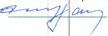 _______________Х.В.РамазановПланна 21 октября 2016 года  «Единый день профилактики правонарушений»на территории муниципального образования «Новоникулинское сельское поселение» № п/пместо проведениянаименование мероприятиявремя проведенияучастникиответственные и приглашенныеМОУ Новоникулинская СОШ (дошкольная группа)Беседа «Что такое хорошо и что такое плохо»8.00-9.005-7 лет,родителиадминистрация МДОУМОУНовоникулинская СОШКвест «Доверие»9.00-9.455-10 классыадминистрация школыМДОУКарабаевский детский сад «Рябинка»«Формирование безопасного поведения и здорового образа жизни у воспитанников» - беседа, игра9.005-7 летадминистрация МДОУДепартамент Министерства здравоохранения, семьи и социального благополучия  Ульяновской области по Цильнинскому району«День открытых дверей» по вопросам предоставления мер социальной поддержки. Проведение разъяснительной работы по предоставлению ежегодной денежной  компенсации  расходов на оплату путевки; ЕДК на оплату ЖКУ  многодетным семьям и педагогическим работникам.09.00-11.00Отдел образования администрации МО «Цильнинский район», ОМВД России по Цильнинскому району*, КПДНиЗПнаселенные пункты МО «Новоникулинское сельское поселение»Посещение одиноко проживающих граждан, инвалидов, семей с детьми инвалидами, участников ВОВ,  многодетных семей, беременных09.00-11.00Департамент Министерства здравоохранения, семьи и социального благополучия  Ульяновской области по Цильнинскому району*МДОУУстеренский детский сад«Вишенка»Оформление стенда «Права ребенка»9.00-9.30от 3 до 5 летОтдел образования администрации МО «Цильнинский район»,  администрация МДОУМДОУУстеренский детский сад«Вишенка»Беседа-игра «Как надо разговаривать со взрослыми»9.00от 3 до 5 летОтдел образования администрации МО «Цильнинский район», администрация МДОУМДОУУстеренский детский сад«Вишенка»Обновление уголков «Юный пожарный» и «Знай и выполняй правила движения»9.30-10.00от 3 до 5 летОтдел образования администрации МО «Цильнинский район», администрация МДОУМОУ Новоникулинская СОШ (дошкольная группа)Образовательная деятельность «Правила поведения для воспитанных детей»9.00-9.304-7 лет,родителиадминистрация МОУ Новоникулинская СОШ,Здание детского сада с.Устеренка«Курение или здоровье -ваш выбор» беседа10.005-7 лет,родителиотдел по делам культуры и организации досуга населенияРуководитель клубного формированияМДОУУстеренский детский сад«Вишенка»Тематическое занятие «Доброта»10.00от 3 до 5 летадминистрация МДОУКарабаевский детский сад «Рябинка»Экскурсия в сельскую библиотеку. Чтение рассказа «Что такое хорошо и что такое плохо»10.005-7 летадминистрация МДОУнаселенные пункты МО «Новоникулинское сельское поселение»Проведении проверок объектов ТМЦ на предмет их технической укрепленности от преступных посягательств 10.00-23.00ОМВД России по Цильнинскому району*, НДнаселенные пункты МО «Новоникулинское сельское поселение»Проведение рейдов в парках, жилых секторах, местах массового досуга молодежи в целях пресечения правонарушений, в т.ч. распития спиртных напитков, употребления наркотических средств, соблюдения требований о тишине10.00-23.00ОМВД России по Цильнинскому району*, НД, администрация МО «Новоникулинское  сельское поселение»населенные пункты МО «Новоникулинское сельское поселение»Проверки по месту жительства лиц, состоящих на профилактических учетах в органах внутренних дел10.00-18.00ОМВД России по Цильнинскому району*, НД, администрация МО «Новоникулинское  сельское поселение»МДОУУстеренский детский сад«Вишенка»Развлечение «Азбука юного пешехода»10.30от 3 до 5 летадминистрация МДОУМДОУКарабаевский детский сад «Рябинка»Флешмоб «Здоровый образ жизни»11.002-7 летКарабаевский СДКМОУНовоникулинская СОШ Профилактическая беседа «Профилактика вредных привычек» 11.001-10 классыОтдел образования администрации МО «Цильнинский район», администрация школы, ОМВД России по Цильнинскому району*МОУ Новоникулинская СОШ (дошкольная группа)Пополнение новым материалом уголка для родителей «Знай и выполняй правила дорожного движения»постоянно4-7 лет,родителиадминистрация МОУ Новоникулинская СОШ, библиотеканаселенные пункты МО «Новоникулинское сельское поселение»Участие в профилактическом рейде, в ходе которого планируется посещение семей, находящихся в социально опасном положении, а также несовершеннолетних, состоящих на учете в группе по делам несовершеннолетних, с целью раннего выявления детей и семей, находящихся в социально опасном положении. в течении днясемьи находящихся в социально опасном положенииДепартамент  Министерства здравоохранения, семьи и социального благополучия  Ульяновской области по Цильнинскому району*, КПДНиЗП администрации МО «Цильнинский район»Департамент Министерства здравоохранения, семьи и социального благополучия  Ульяновской области по Цильнинскому районуОрганизация «горячих» линий по вопросам мер социальной поддержкив течение дняДепартамент Министерства здравоохранения, семьи и социального благополучия  Ульяновской области по Цильнинскому району*Карабаевский сельский филиал  библиотеки«Я выбираю  жизнь» - беседа, конкурс  рисунков12.00дети 7-16 летотдел по делам культуры и организации досуга населения, библиотекаМОУ Новоникулинская СОШ«Хочешь быть здоровым -полагайся на себя»-беседа, направленная на популяризацию здорового образа жизни среди молодёжи.12.30дети 10-16 летБиблиотекаЦентральная площадь с.Карабаевка«Мы - за здоровый образ жизни» - танцевальный флэш-моб на площади13.00учащиеся 1-11 классовРуководитель клубного формированиянаселенные пункты МО «Новоникулинское сельское поселение»Беседы с должниками за жилищно-коммунальные услуги14.00-16.00администрация МО «Новоникулинское  сельское поселение», отдел ЖКХМОУ Красновосходская СОШ«Я и закон»14.005-11 классыОтдел образования администрации МО «Цильнинский район», администрация школы, ОМВД России по Цильнинскому району*, ГИБДД ОМВД России по Цильнинскому району*.Карабаевский сельский филиал  библиотекиПроведение профилактической беседы на тему: «Профилактика ранней беременности»15.00-16.00Родители, учащиеся школы, учителяКПДНиЗП администрации МО «Цильнинский район», Большенагаткинская РБ*МДОУУстеренский детский сад«Вишенка»Путешествие «Я выбираю здоровый образ жизни»15.30от 3 до 5 летадминистрация МДОУМОУНовоникулинская СОШПосещение семьи, находящейся в социально опасном положении16.00семьи, находящейся в социально опасном положенииОтдел образования администрации МО «Цильнинский район», администрация школы, Совет депутатов МО «Новоникулинское сельское поселение» *населенные пункты МО «Новоникулинское  сельское поселение»Распространение листовок по мерам пожарной безопасности, о мерах охраны объектов ТМЦ и угрозе мошеннических действий13.00-22.00ПЧ-50* Ульяновской области, ОМВД России по Цильнинскому району*, добровольная пожарная дружина*населенные пункты МОРейд по выявлению преступлений и административных правонарушений, связанных с немедицинским потреблением наркотиков среди водителей автотранспортас 9.00 до 23.00ОМВД России по Цильнинскому району*, НД, администрация МО «Новоникулинское  сельское поселение»населенные пункты МО «Новоникулинское  сельское поселение»Проверка киосков, магазинов, торговых помещений с целью выявления фактов продажи алкогольной и спиртосодержащей продукции, реализации алкогольной и табачной продукции несовершеннолетнимс 9.00 до 23.00ОГИБДД ОМВД РФ, ОМВД России по Цильнинскому району*, НД*, администрация МО «Новоникулинское  сельское поселение»*населенные пункты МО «Новоникулинское  сельское поселение»Осуществление патрулирования территории с целью профилактики уличных грабежей и разбойных   - нападений на гражданс 17.00 до 23.00ОГИБДД ОМВД РФ, ОМВД России по Цильнинскому району*, НД*населенные пункты МО «Новоникулинское  сельское поселение»Проверка мест приема черных и цветных металлов с разъяснительными беседами с сотрудниками пунктов приема о недопущении приема изделий с явными признаками хищенияс 9.00 до 17.00ОГИБДД ОМВД России по Цильнинскому району, ОМВД России по Цильнинскому району*, НД*населенные пункты МО «Новоникулинское  сельское поселение»Проведение мероприятий по установлению граждан, уклоняющихся от призыва на военную службу в течении дняОГИБДД ОМВД РФ, ОМВД России по Цильнинскому району*, НД*населенные пункты МО «Новоникулинское  сельское поселение»Рейд по выявлению нарушений миграционного законодательствас 9.00. до 17.00ОМВД России по Цильнинскому району*населенные пункты МО «Новоникулинское сельское поселение»Проверки с целью выявления несовершеннолетних, находящихся в позднее время на улице без сопровождения взрослых22.00-24.00ОМВД России по Цильнинскому району*, НД администрация МО «Новоникулинское  сельское поселение»газета «Цильнинские Новости», интернет-сайт администрации МО «Цильнинский район»Информирование населения о результатах проведения «Единого дня профилактики правонарушений» через средства массовой информацииВ течение недели после проведенияредакция газеты «Цильнинские Новости»,администрация МО «Цильнинский район»администрация районаОбобщение и представление информации о результатах проведения «Единого дня профилактики  правонарушений» на территории муниципального образования «Цильнинский района»24.10.2016администрация МО «Цильнинский район»